Спецификация работы и кодификатор проверяемых умений по английскому языку за 1
полугодие 6 классаХарактеристика структуры и содержания контрольно-измерительных материалов. КИМ состоит из двух частей: письменной (разделы 1-5, включающие задания по аудированию, чтению, задания на контроль лексико-грамматических навыков учеников и знания речевого этикета); устной (раздел 6, содержащий задания по говорению).Назначение КИМ - оценить уровень усвоения учащимися материала тем 1-5Документы, определяющие содержание диагностической работыСодержание теста определяется на основе Федерального государственного образовательного стандарта основного общего образованияХарактеристика структуры КИМ.Работа включает 58 заданий. Распределение заданий КИМ по типам даётся в таблице 1.Таблица 1. Распределение заданий по типамКО - задания с кратким ответом, РО - задания с развернутым ответомЖанрово-стилистическая принадлежность текстов, используемых в разделе 5 (задания по аудированию) и разделе 4 (задания по чтению)В разделе 5 (задания по аудированию) используются высказываниясобеседников в распространенных стандартных ситуациях повседневного общения по теме разделов 1-5 учебника.Длительность звучания текста для аудирования - 1,5-2 минуты.В аудиозаписи все тексты звучат дважды. Тексты для аудирования звучат в исполнении носителей языка.В разделе 4 (задания по чтению) используются художественные тексты.Объем текстов для чтения - 100-120 слов.Языковая сложность текстов для аудирования и чтения соответствует базовому уровню сложности теста.Тематическое содержание текстов для аудирования и чтения определяется предметным содержанием речи, представленном в разделах 1 -5 учебника.Распределение заданий КИМ по содержанию, проверяемым умениям и способам деятельностиВ тесте проверяется иноязычная коммуникативная компетенция учащихся 6 класса. Тест нацелен на проверку речевых умений выпускников в четырех видах речевой деятельности (аудировании, чтении, письме, говорении), а также некоторых языковых навыков. В частности, в экзаменационной работе проверяются:умение понимать на слух основное содержание прослушанного текста и умение понимать в прослушанном тексте запрашиваемую информацию;умение читать текст с пониманием основного содержания и умение понимать в прочитанном тексте запрашиваемую информацию;навыки использования языковых единиц в коммуникативно-значимом контексте;умение устного иноязычного общения в предлагаемых коммуникативных ситуациях.Дополнительные материалы и оборудованиеПеречень дополнительных материалов и оборудования утвержден приказом Рособрнадзора.Каждая аудитория для проведения письменной и устной части теста по иностранным языкам должна быть оснащена техническим средством, обеспечивающим качественное воспроизведение аудиозаписей на компакт- дисках (CD) для выполнения заданий раздела 5 «Задания по аудированию».Продолжительность тестаВремя выполнения первых 5-ти заданий составляет 40 минут. Время выполнения задания по говорения составляет 2 минуты на ученика.Система оценивания выполнения отдельных заданий и диагностической работы в целом Каждое правильно выполненное задание 1-34 оценивается 1 баллом, задания 35-57 - 2 баллами. Выполнение заданий в разделе 6 «говорение» оценивается по критериям (максимально 7 баллов).Уровень сложности заданий определяется сложностью языкового материала и проверяемых умений, а также типом задания.Таблица 4. Таблица перевода баллов в отметки по пятибалльной шкалеКОДИФИКАТОР 6 КЛАСС. ПЕРВОЕ ПОЛУГОДИЕПредметное содержание речи (во всех разделах работы)Контрольно-измерительные материала (демоверсия)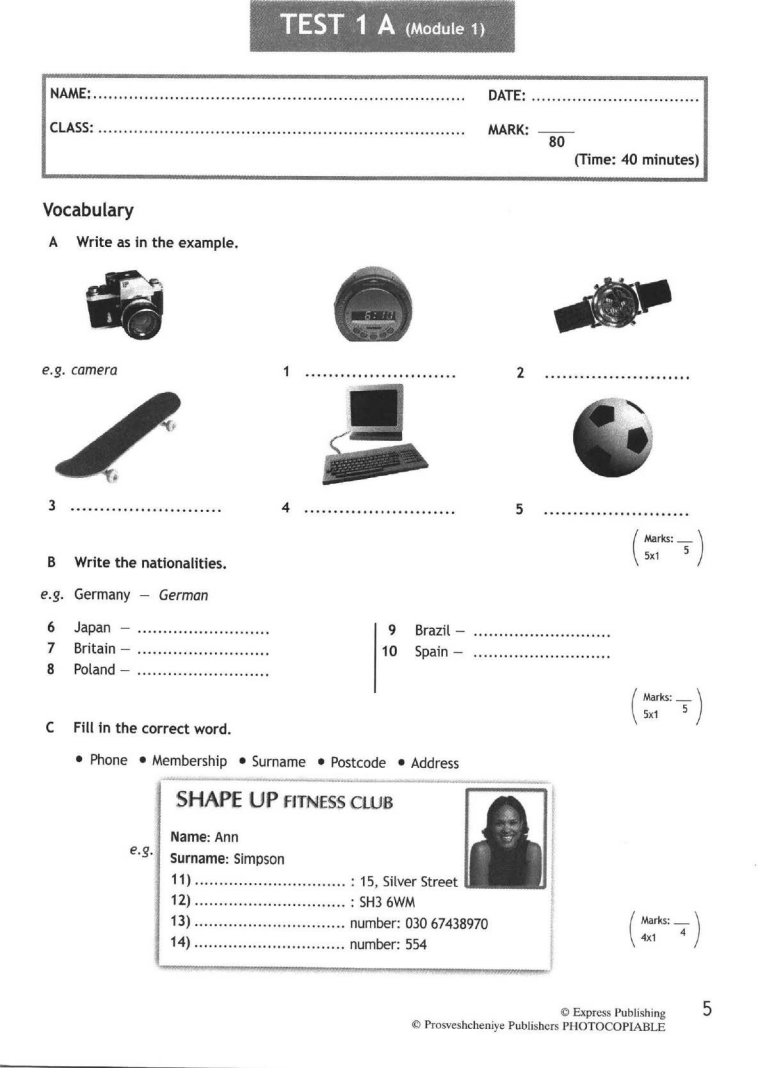 Spotlight 6 классДемоверсия теста по английскому языку за первое полугодие 2019-2020 учебного года 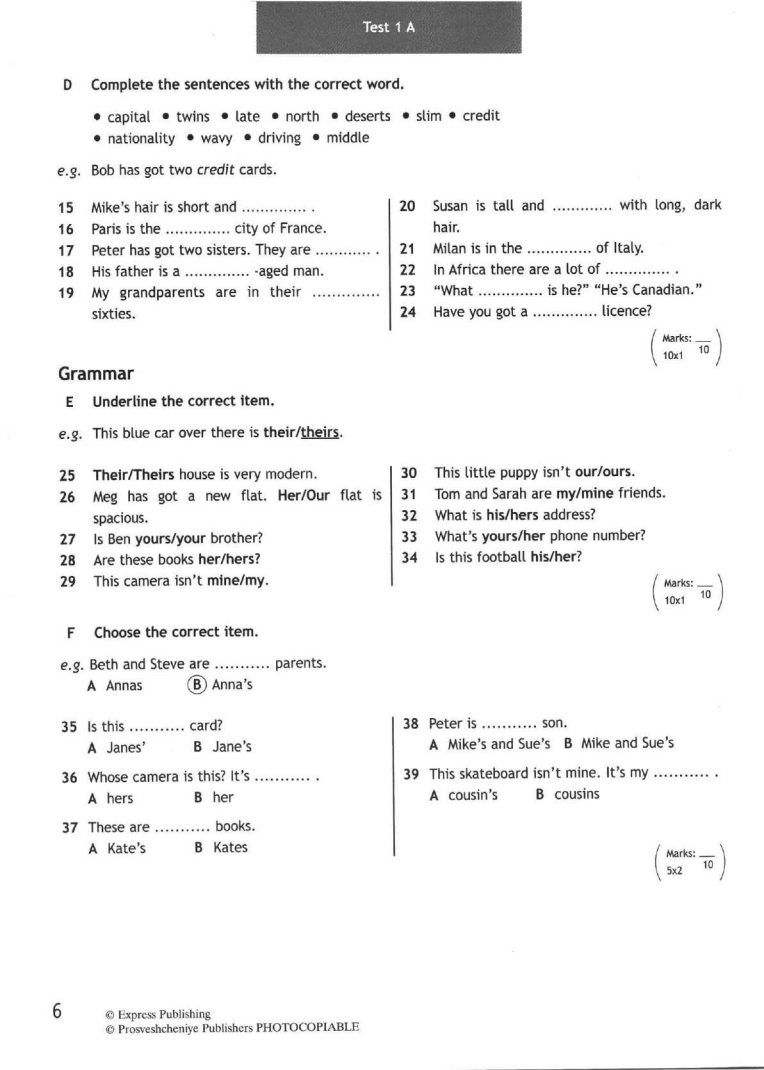 Spotlight 6 классДемоверсия теста по английскому языку за первое полугодие 2019-2020 учебного года 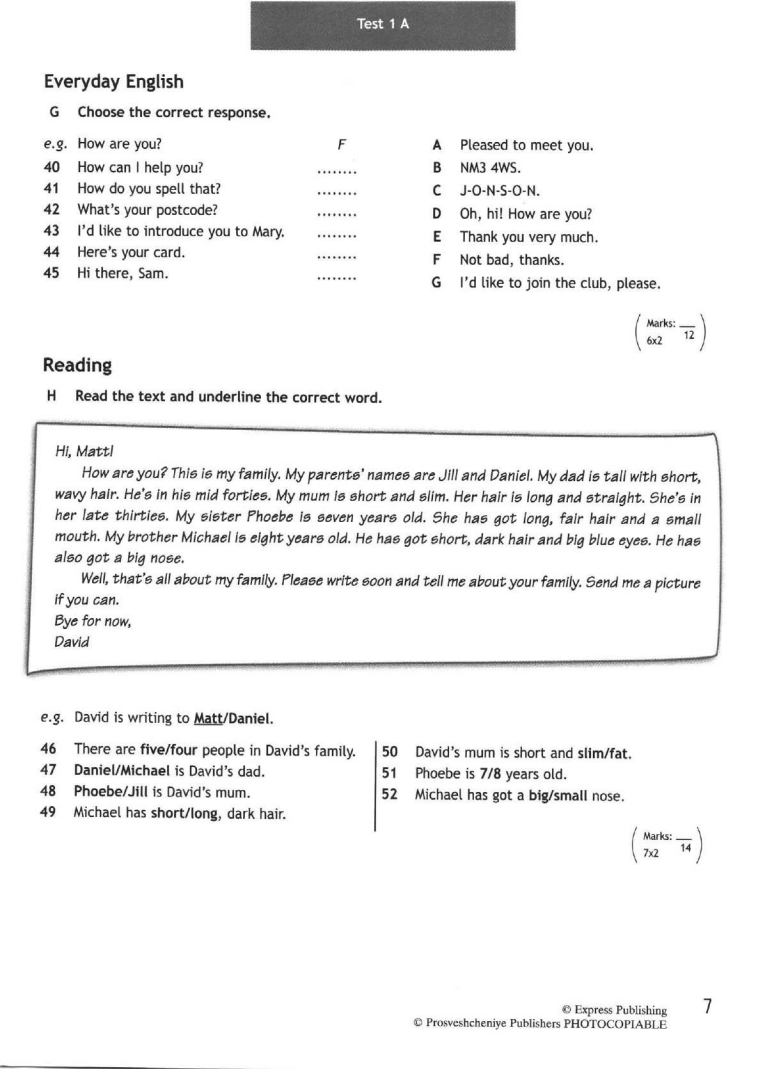 Spotlight 6 классДемоверсия теста по английскому языку за первое полугодие 2019-2020 учебного года 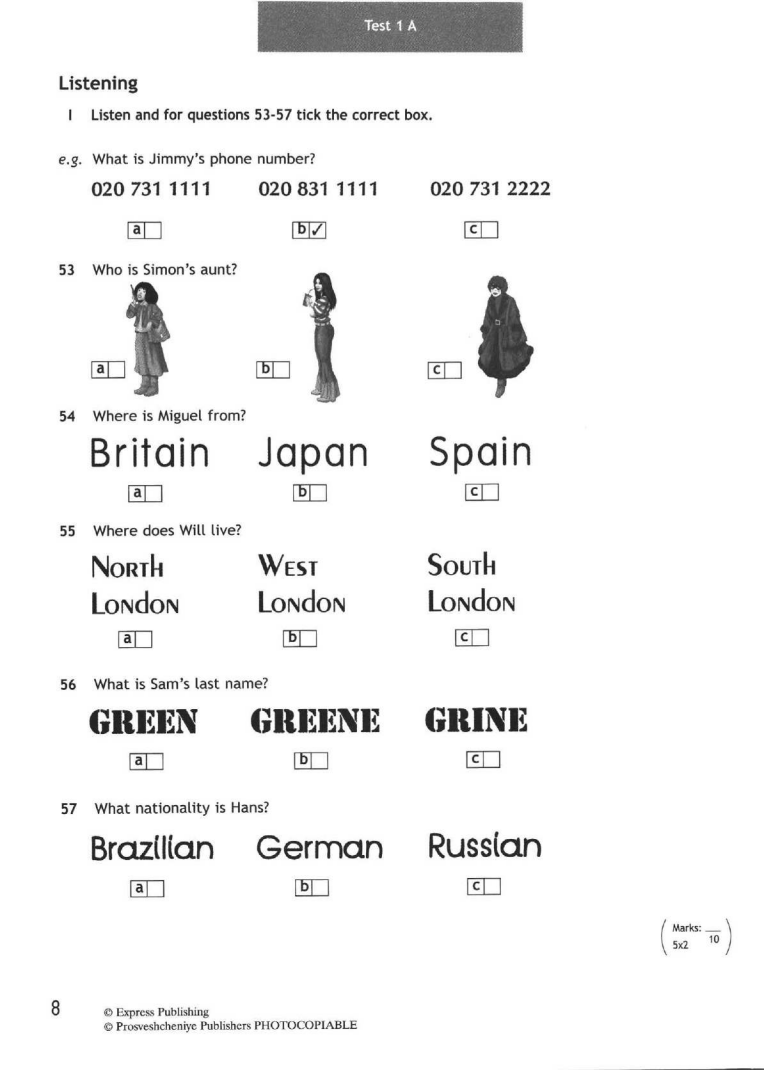 Speaking Spotlight 6 классДемоверсия теста по английскому языку за первое полугодие 2019-2020 учебного года Выберите фотографию и опишите её. (6-7 фраз) У вас есть полторы минуты на подготовку. План ответа поможет вам: Who is in the photo Where they are What he/she/they look(s) like What he/she/they is/are wearing What is/are he/she/they doing Whether you like the picture or not, why 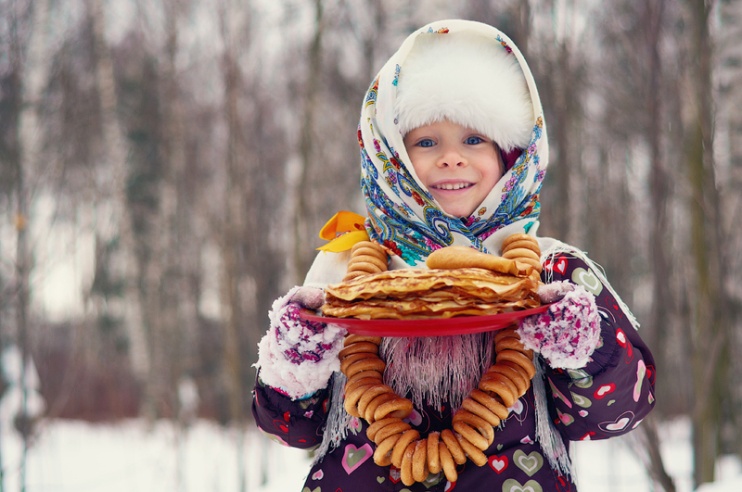 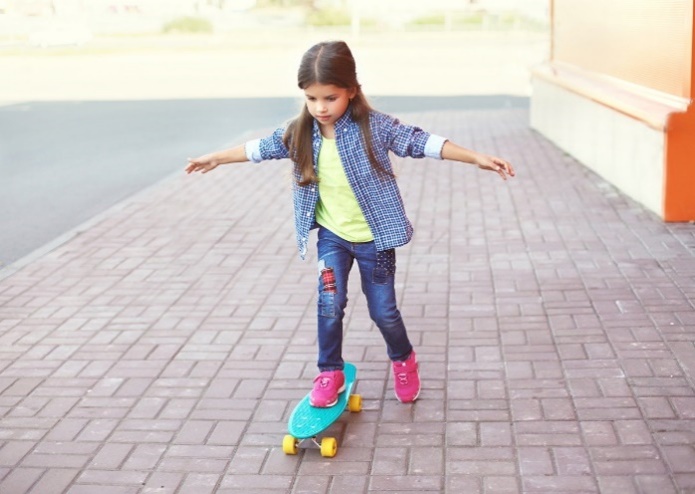 Раздел тестаЧисло заданийТип заданияУровень сложности заданияМаксимальный баллРаздел 1 (лексика)24КОБ24Раздел 2 (грамматика)15КОБ20Раздел 3 (речевой этикет)6КОБ12Раздел 4 (чтение)7КОБ14Раздел 5 (аудирование)5КОБ10Раздел 6 (говорение)1РОП7Итого5887Отметка по пятибалльной шкале«2»«3»«4»«5»Баллы0-3435-5455-7273-87№ заданияОписание элементов содержания, проверяемых в ходе тестаА, Вправильное написание изученных словC,Dупотребление в письменной речи в их основном значении изученные лексические единицы (слова, словосочетания, реплики-клише речевого этикетаЕ, FНавыки оперирования языковыми средствами в коммуникативно- значимом контексте . Грамматические формыраспознавать и употреблять в речи различные коммуникативные типы предложений: повествовательные (в утвердительной и отрицательной форме) вопросительные (общий, специальный, альтернативный ), побудительные (в утвердительной и отрицательной форме) и восклицательные;распознавать и употреблять в речи распространенные и нераспространенные простые предложения, в том числе с несколькими обстоятельствами, следующими в определенном порядке;распознавать и употреблять в речи существительные с определенным/ неопределенным/нулевым артиклем;Распознавать и употреблять в речи притяжательный падеж существительныхРаспознавать и употреблять в речи местоимения:личные, притяжательные и неопределенныераспознавать и употреблять в речи сложносочиненные предложения с сочинительными союзами and, but, or;распознавать и употреблять в речи глаголы в наиболее употребительных временных формах действительного залога: PresentSimple.PresentC ontinuous,распознавать и употреблять в речи предлоги места и временираспознавать и употреблять в речи предложения с начальным There + tobe;распознавать и употреблять в речи модальные глаголы и их эквиваленты (may, сап)распознавать и употреблять в речи предлоги места, времени, направленияGупотребление в устной и письменной речи в ситуациях формального и неформального общения основных норм речевого этикета, принятых в странах изучаемого языка;НВыборочное понимание нужной информации, представленной в явном и в неявном виде, в несложных аутентичных текстах, содержащих отдельные неизученные языковые явления.IВыборочное понимание необходимой/запрашиваемой информации в несложных звучащих аутентичных текстахJГоворение: построение связного монологического или диалогического высказывания с опорой на зрительную наглядность и/или вербальные опоры (ключевые слова, план, вопросы) в рамках освоенной тематики;Раздел 1. Взаимоотношения в семье и с друзьями. Семейные праздникиРаздел 2. Внешность и характер человека (литературного персонажа)Раздел 3. Досуг и увлечения (хобби) современного подростка (чтение, кино, театр, спорт)        Раздел 4. Здоровый образ жизни: режим труда и отдыха, фитнес, сбалансированное питаниеРаздел 5. Покупки: одежда, обувь и продукты питания